Kérelem békéltető testületi eljárás lefolytatására  Alulírott kérelmező (fogyasztó):Név:Cím:Levelezési cím (emelet, ajtó is): Telefonszám:E-mail:Amennyiben rendelkezik ügyfélkapus elérhetőséggel és hozzájárul az elektronikus kapcsolattartáshoz (kérjük, pontosan adja meg adatait):Név:Születési név:Anyja neve:Születési hely:Születési idő: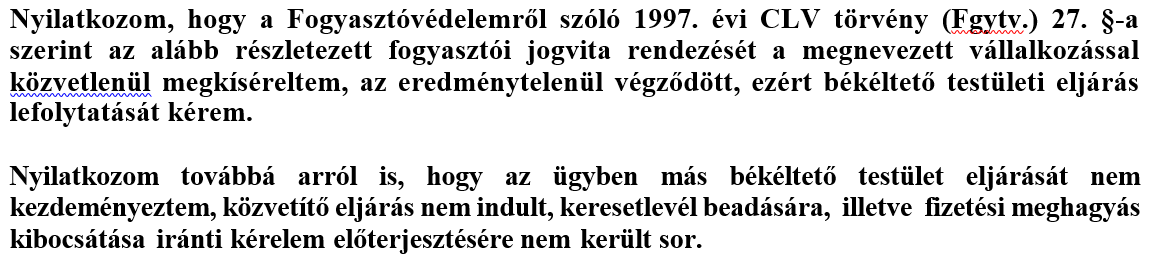 A panaszolt vállalkozás / érintett telephely megnevezése, amellyel vitája van:Cégnév:Székhely:Telefonszám:E-mail:Kérem az Fgytv. 20. § (3) bekezdése alapján a Budapesti Békéltető Testület eljárásának lefolytatását. A fogyasztói panasz és az azt alátámasztó tények rövid leírása:Csatolom az alább felsorolt iratokat illetve azok másolatát amelyek tartalmára bizonyítékként          hivatkozom:Csatolom továbbá a vállalkozásnak a Fgytv. 17/A. § (3) vagy (4) bekezdése, illetve a 17/B. § (5) bekezdése szerinti írásbeli nyilatkozatát arról, hogy panaszomat elutasította(*)Ügyérték:                              FtA vállalkozással szembeni konkrét igény (adott esetben összegszerűen), amelyet     el szeretne érni a testület eljárásával (**):Az Fgytv 25. § (4) és (4a) bekezdése szerintszemélyes meghallgatást						online meghallgatástkérek. A Fogyasztóvédelmi törvény 29. § (7) bekezdése alapján, ha Írásbeli eljárást rendel el az elnök (meghallgatás mellőzésével), hozzájárul-e annak lefolytatásához:   Az Írásbeli eljáráshoz hozzájárulok                 Az Írásbeli eljáráshoz nem járulok hozzáKelt:                   év                hó               nap                                                                                                                                                                      …………………………………………aláírás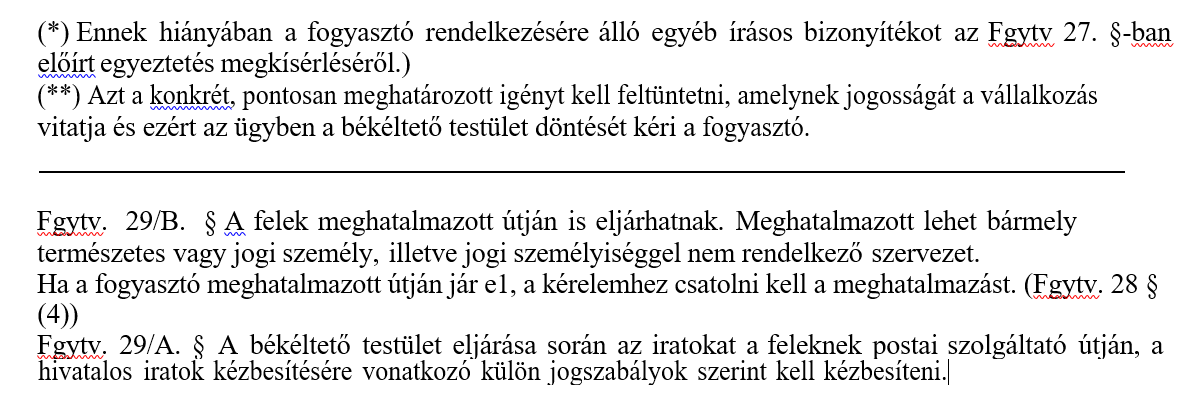 